June 2023 EAGLE Uganda Activity Report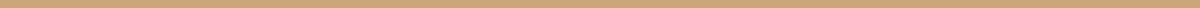 INTRODUCTIONThe report herein covers the period from 01st – 30th June 2023. Major activities have been centered around management and the legal department with the project’s major task of recruiting good investigators still ongoing. INVESTIGATIONSNo investigations have been conducted for the month under review mainly due to the lack of investigators. However recruitment has been and is still ongoing but with no potential candidates to suit the project’s specifications and qualities. Several follow-up meetings and calls with several recommenders continue to be conducted with the hope of securing potential candidates for the role.1 candidate was sited  and will start his test period in July.OPERATIONSLEGALThe monthly report will provide insights on the tasks that were carried out by the legal candidate for the month of June. The tasks are as highlighted below, The legal advisor conducted research on various cases that have been concluded by the Standards, utilities and Wildlife court and the various punishments that were given to the offenders in line with the Wildlife Act, 2019. An example of said cases is Uganda V Kermit Hannington. The facts of the case are that on 27th August 2020 in Nebbi town, the accused was found with three pieces of ivory and thirty pieces of hippo teeth without a valid wildlife use right and he was sentenced to two years imprisonment or pay a fine of 1,000,000/=. The other interesting concluded case was Uganda V Mabara Elias, who was found with 500 kilograms of hippo meat and sentenced to one year imprisonment. By researching on concluded cases, the legal adviser is able to identify patterns and trends that are followed by the judiciary while passing these sentences to make sure they are fair.The legal adviser attended court sessions that are usually held every Wednesday and Thursday at the Standards, Utilities and Wildlife Court. Some cases were finalized and the convicts were given sentences while others were fined, see below some of the cases attended,Uganda V Waswa Peter : In which the accused was granted a non-cash bond of 40 million shillings and the sureties were also granted a non-cash bond of 50 million shillings as conditions for the accused to be granted bail. The accused is said to have been found with 8 pieces of ivory in Nsambya zone, Kampala.  UWA V Okello Anthony and 2 others : The facts of the case are that the accused persons were found in possession of a pair of parrots and were sentenced to one year imprisonment or a fine of 1 million shillings.The legal adviser visited Murchison Bay prison in Luzira where convicts are usually sent after they have been sentenced. The jail visits were conducted on Mayambala Richard who was found with carcasses of Bushbucks and sentenced to three years in prison. The relevance of carrying out jail visits is to ensure that the inmates are serving the jail time that they were given and also monitor the conditions in which they are being held.A jail visit was also carried on Okello Anthony who was arrested together with two other people after being found in possession of a pair of parrots and sentenced to a fine of one million or imprisonment for a term of one year. It was discovered that he had paid 50% of the fine and awaiting the 2nd half before being released.The legal adviser researched on several topics deemed relevant for the legal department ranging from the role of online platforms in enabling cybercrime, and the objective was to highlight the changes that have been introduced in cybercrime after the introduction of online platforms and the solutions introduced by social websites in curbing cybercrime. Further research on how to mitigate human wildlife conflict using community based approaches with an intent of showing how community based approaches can foster co-existence of both humans and wildlife.A research on the impact of urban development on wildlife conservation with the aim of highlighting the outcomes of the steadily growing human population on the growth of wildlife in either a negative or negative way.The legal adviser had a meeting with the clerk to parliament on natural resources and had an interaction on what can be done to make sure that wildlife is protected from illegal hunting which has a long term effect on the bio diversity.MEDIADepartment has not been operational.6.MANAGEMENT	The recruitment process has been ongoing with several meetings held with potential recommenders from other investigation organizations/companies, Directors of transport companies, in the hospitality industry, media personnel, and several of the candidates not matching the projects specifications. 1 candidate was interviewed and is yet to start his test period.The project was able to bring on board a legal adviser who passed her test period and is currently on a consultancy agreement. Afew candidates had been interviewed for the legal role and none of the met the projects specifications.The projects mandatory monthly reports to include the June financial and donor report, activity report, ICS  legal and investigations were submitted to the relevant offices. Correspondence continued between the Ass. Coordinator and the external auditors in abid to prepare for the audit of 2022 EAGLE Uganda Project books of Accounts.Filing, submission and payment of government taxes and subscription (Uganda Revenue Authority and National Social Security Fund) for the month of May was duly done.EXTERNAL RELATIONS FOSTERING CIVIC ACTIVISMThe team is still trying to identify activities that they can participate in fostering activism.INVESTIGATION INDICATORSINVESTIGATION INDICATORSINVESTIGATION INDICATORS# of investigations# of investigations that lead to operations00OPERATION INDICATORSOPERATION INDICATORSOPERATION INDICATORSOPERATION INDICATORS# of operations# of operations that lead to arrests# suspect traffickers arrestedContraband (specify units)0000LEGAL INDICATORSLEGAL INDICATORSLEGAL INDICATORSLEGAL INDICATORSLEGAL INDICATORSLEGAL INDICATORS# of court prosecutions# of court prosecutionsMaximum sentence given# of cases followed# hearings visited# jail visitsCourt of first instanceAppeal courtMaximum sentence given# of cases followed# hearings visited# jail visits801year882MANAGEMENT INDICATORSMANAGEMENT INDICATORS# investigators on test0# legal advisors on test0# advocates on test0# media journalists on test0# accountants on test0# internal trainings0# external trainings0EXTERNAL RELATIONS INDICATORSEXTERNAL RELATIONS INDICATORS# of external meetings 0# of requests for collaboration or support0# follow-up meetings related to ongoing agreements/ collaborations0# meetings to renew agreements/ collaborations0# EAGLE trainings requested from external parties 0# EAGLE trainings carried out for external parties0# EAGLE presentations requested from external parties0# EAGLE presentations carried out for others0